CERTIFICATE OF COMPLETIONThis certifies that____________________ Has successfully completed 1.5 hours of awareness-level instruction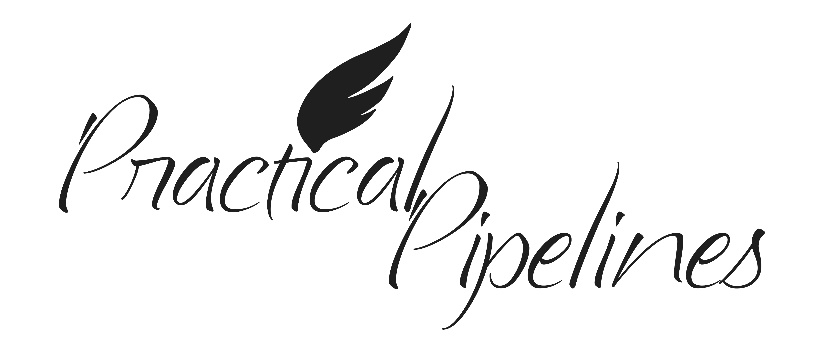 An overview including:
Pipelines Today, Pipeline Products, Pipeline Locations, Damage Prevention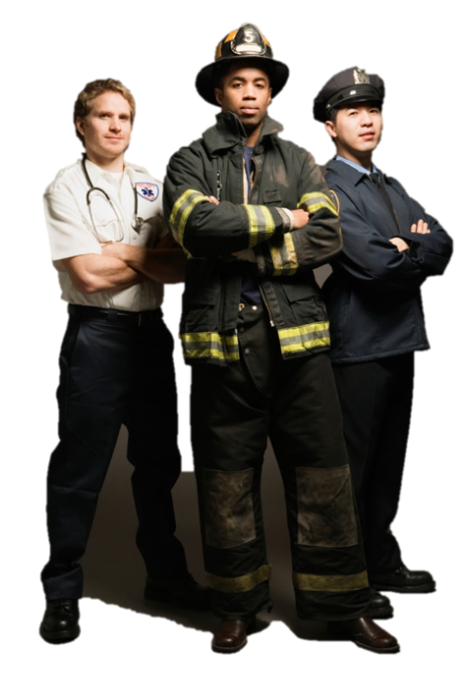 Advance Preparedness and Emergency ResponseCompleted on ____________________, ________Training Location: __________________________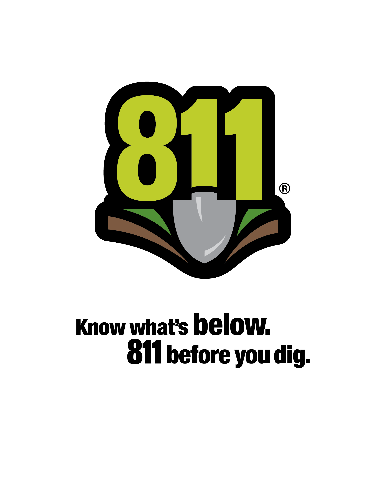 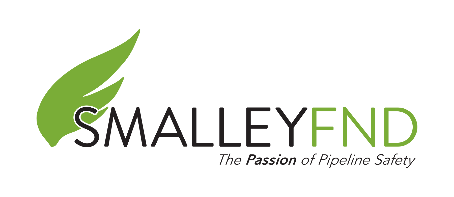 www.practicalpipelines.org   Email: practicalpipelines@smalleyfnd.org   Phone: 972.472.6500